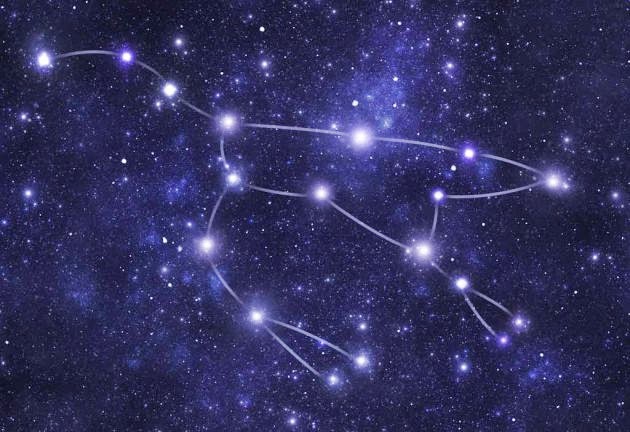 TALLER DE ASTRONOMIAVIERNES DÍA 20 A LAS 6 DE LA TARDE EN EL CENTRO DE OCIOAPRENDEMOSA A HACER UN RELOJ SOLAR DE LA MANO DE CARLOS DE LA CRUZRECTIFICAMOS LO ANUNCIADO EN EL PROGRAMA DE NAVIDAD EN CUANTO A LAS EDADES DE LOS QUE PUEDEN PARTICIPAR, YA QUE ES  A PARTIR DE 10 AÑOSNO OS LO PERDAIS!!!!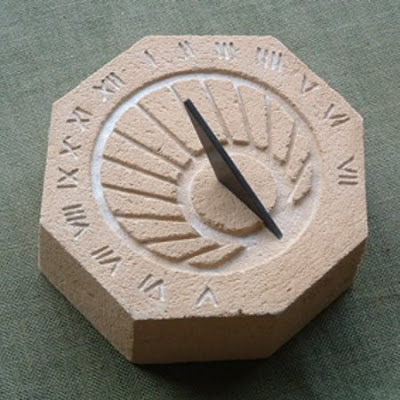 